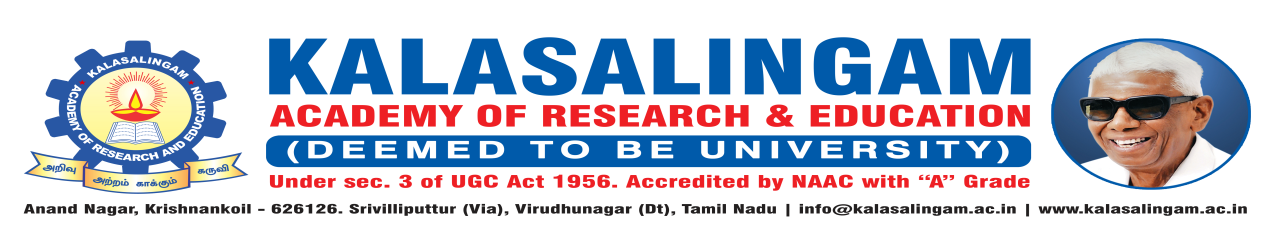 School of Mechanical, Auto, Aero and Civil EngineeringDEPARTMENT OF CIVIL ENGINEERINGPlacement Details for M.Tech Structural EngineeringTable 3.3.1aTable 3.3.1bTable 3.3.1cM.Tech Structural Engineering 2020-22M.Tech Structural Engineering 2020-22M.Tech Structural Engineering 2020-22M.Tech Structural Engineering 2020-22M.Tech Structural Engineering 2020-22M.Tech Structural Engineering 2020-22S.no.Name of thestudent placed Enrollment no.Name of the EmployerAppointmentletter reference no. with dateRemarks1PREAM KUMAR S9920138001Sri RanganatharInstitute ofEngineering andtechnologySRIET/HR/APPT/177/2022 -23Placed in private Institution2KATHIRVEL KUMAR K9920138002BharathiConstructionsBCR/HR/R/2022/14Placed in private company3HARIHARAN P9920138003METIS StructuresMS / HAR / 2022Placed in private company4M SHIEK MOHAMED9920138004KEYEM infraproject privatelimited, ChennaiKEYEM / SHI / 2022Placed in private company5ABDUL SALAM S9920138005AAW & PartnersConsultingEngineers2049945Placed in private companyM.Tech Structural Engineering 2019-21M.Tech Structural Engineering 2019-21M.Tech Structural Engineering 2019-21M.Tech Structural Engineering 2019-21M.Tech Structural Engineering 2019-21M.Tech Structural Engineering 2019-21S.no.Name of thestudent placed Enrollment no.Name of the EmployerAppointmentletter reference no. with dateRemarks1MUTHUPRAKASH P9919138002VPM CONSTRUCTION VPM/Mut/2021Entrepreneur2ARAVINDKUMAR9919138009AK CONSTRUCTIONAKC/Ara/2021Entrepreneur3SESHAMAHALINGAM M S9919138003ASST.PROF IN Vikram Polytechnic College, MaduraiVPC / Teaching / Civil/ 2021Placed in private Institution4MILLAR J9919138001VPM CONSTRUCTION VPMC / MIL / 2021Placed in private company5IRENE A D K B9919138004AK CONSTRUCTIONAKC / IRE / 2021Placed in private company6RAJAABINAYA R9919138005Alankar BuildersALA / RAJ / 2021Placed in private company7PADMALAKSHMI M9919138006Arulmigu Kalasalingam Polytechnic CollegeAKPC / PAD / 2021Placed in private companyM.Tech Structural Engineering 2018-20M.Tech Structural Engineering 2018-20M.Tech Structural Engineering 2018-20M.Tech Structural Engineering 2018-20M.Tech Structural Engineering 2018-20M.Tech Structural Engineering 2018-20S.no.Name of thestudent placed Enrollment no.Name of the EmployerAppointmentletter reference no. with dateRemarks1THUMMALAPALLE LAKSHMIKANTHA REDDY9918138003KETANCONSTRUCTIONLIMITEDKCt/PKC-7/Site Enrollment/23Placed in private company2SRI KRISHNA I9918138004Bharathi Constructions, ErodeBCR/HR/R/2020/29Placed in private company3LAVANYA B9918138001Bharathi Constructions, ErodeBCR/HR/R/2020/32Placed in private company